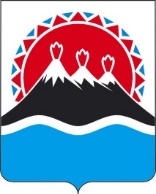 П О С Т А Н О В Л Е Н И ЕПРАВИТЕЛЬСТВАКАМЧАТСКОГО КРАЯг. Петропавловск-КамчатскийПРАВИТЕЛЬСТВО ПОСТАНОВЛЯЕТ:1. Внести в приложение к постановлению Правительства Камчатского края от 28.11.2022 № 614-П «Об утверждении Порядка предоставления субсидии из краевого бюджета юридическим лицам, осуществляющим деятельность в сфере водоотведения в Камчатском крае, на финансовое обеспечение отдельных затрат в связи с оказанием услуг по водоотведению» следующие изменения:1) в пункте 3 части 9 слово «Соглашением» заменить словом «Министерством»;2) дополнить частью 531 следующего содержания:«531. В случае выявления нарушений, в том числе по фактам проверок, проведенных Министерством и органами государственного финансового контроля в соответствии с частью 50 настоящего Порядка, лица, получившие средства на основании договоров, заключенных с получателем субсидии, обязаны возвратить в сроки, не превышающие сроки, указанные в части 51 настоящего Порядка, соответствующие средства на счет получателя субсидии в целях последующего возврата указанных средств получателем субсидии в краевой бюджет в течение 10 рабочих дней со дня поступления средств на счет получателя субсидии. В случае невозврата лицами, указанными в абзаце первом настоящей части, средств, полученных за счет средств субсидии, на счет получателя субсидии в указанные сроки, получатель субсидии, предоставивший средства субсидии, принимает необходимые меры по взысканию подлежащих возврату в краевой бюджет в соответствии с абзацем первым настоящей части средств субсидии в судебном порядке.»;3) часть 55 изложить в следующей редакции:«55. При невозврате средств субсидии в сроки, установленные частями 46 и 51 настоящего Порядка, Министерство принимает необходимые меры по взысканию подлежащей возврату в краевой бюджет субсидии в судебном порядке в срок не позднее 30 рабочих дней после дня, когда Министерству стало известно о неисполнении получателем субсидии обязанности по возврату субсидии.».2. Настоящее постановление вступает в силу после дня его официального опубликования. [Дата регистрации]№[Номер документа]О внесении изменений в приложение к постановлению Правительства Камчатского края от 28.11.2022 № 614-П «Об утверждении Порядка предоставления субсидии из краевого бюджета юридическим лицам, осуществляющим деятельность в сфере водоотведения в Камчатском крае, на финансовое обеспечение отдельных затрат в связи с оказанием услуг по водоотведению»Председатель Правительства Камчатского края[горизонтальный штамп подписи 1]Е.А. Чекин